VERIFICA INTERMEDIA PEI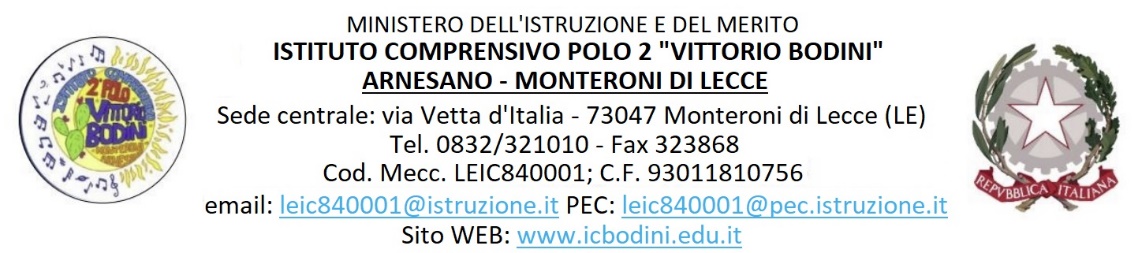 Verbale G.L.OGRUPPO DI LAVORO OPERATIVO PER L’INCLUSIONE Di ALUNNI/E CON DISABILITÀA.S. 20…/20….Il giorno ……/………/……..   alle ore ………..in modalità: (in caso di modalità mista, crociare entrambe le caselle)on-line attraverso il sistema di videoconferenza MEET al seguente     link: ……………………………. in presenza, nell’aula ………………………………del plesso ………………………………….previa convocazione come da circolare n. …... del …..… prot.n. ……….. si riunisce il Gruppo di Lavoro Operativoper l’alunno\a …………………………………classe / sezione……………... plesso ………………………………………. dell’Istituto. Il gruppo di lavoro è composto da:Presiede la riunione ……………………………………..Funge da segretario …………………………………….Presenti tutti i convocati ad esclusione di: ……………………………………………..Punti all’ordine del giorno: VERIFICA INTERMEDIA PEI Eventuale REVISIONEALTRO (specificare)…………………………………….MODALITA’ DI SVOLGIMENTO PROVE INVALSI ed ESAMI (solo classi interessate)VERIFICA INTERMEDIA PEILa riunione si conclude alle ore ……...Dirigente Scolastico Docente Funzione Strumentale Inclusione/IntegrazioneI docenti del Consiglio di sezione/ team/classeGenitori o esercenti la responsabilità genitorialeÉquipe dei Servizi Sociosanitari pubblici o accreditati (referenti per il caso)Responsabile Servizi Sociali ComuneAltre figure di riferimento (operatore sociosanitario, assistente per l’autonomia e la comunicazione per la disabilità sensoriale, …)Eventuale esperto indicato dalla famiglia (con funzione di consulenza tecnica) la presenza viene precedentemente segnalata e concordata   Alla luce di quanto sopra, SI RITIENE NECESSARIO REVISONARE IL PEI?                                 (Crociare la voce prescelta)   NO (passare al prossimo punto O.D.G.)                SI (compilare la griglia che segue)                            (la successiva numerazione si riferisce ai punti del PEI ministeriale)         4) Osservazioni sull’alunno/a per progettare gli interventi di sostegno didatticoREVISIONE                   Data:        5) Interventi per l’alunno/a: obiettivi educativi e didattici, strumenti, strategie e modalitàREVISIONE                                   Data:        6) Osservazioni sul contesto: facilitatori e barriereREVISIONE                                 Data:       7) Interventi sul contesto per realizzare un ambiente di apprendimento inclusivoREVISIONE                                  Data:       8) Interventi sul percorso curricolareREVISIONE                                         Data:     9) Organizzazione generale del progetto di inclusione e utilizzo delle risorseREVISIONE                                                Data: ALTRODISPOSIZIONI IN MERITO ALLE MODALITÀ DI PARTECIPAZIONE    DELL’ALUNNO/A ALLE PROVE INVALSI             (solo per alunni/e delle classi 2^ E 5^ PRIMARIA 3^ SECONDARIA)Il team docenti/ Il Consiglio di Classe, considerato quanto progettato nel Piano Educativo-Didattico ed il percorso scolastico compiuto, dispone che l’alunno/a :   A)      SVOLGA LA PROVA NAZIONALE con i seguenti eventuali strumenti                compensativi e/o misure dispensative.  B)      NON SVOLGA LA PROVA NAZIONALE, ma una progettata in coerenza con        quanto definito nel PEI.    C)      SIA ESONERATO dalla prova di:ITALIANO  MATEMATICAINGLESE (ascolto) INGLESE (lettura)                           (solo per alunni/e di classe 3^ secondaria)DISPOSIZIONI IN MERITO ALLE MODALITÀ DI PARTECIPAZIONE  DELL’ALUNNO/A ALLE PROVE D’ESAME Il Consiglio di Classe, in base a quanto progettato nel Piano Educativo-Didattico e considerato il percorso scolastico compiuto, dispone che l’alunno/a :  NON SOSTENGA L’ESAME (conseguendo attestato di credito formativo) SVOLGA LE PROVE D’ESAME per il conseguimento del DIPLOMA CONCLUSIVO   DEL 1^ CICLO con le seguenti modalità e con i seguenti strumenti compensativi e/o misure dispensative.IL PRESIDENTEIL SEGRETARIO